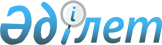 О назначении Келимбетова К.Н. Руководителем Администрации Президента Республики КазахстанУказ Президента Республики Казахстан от 23 января 2008 года N 520



      Назначить Келимбетова Кайрата Нематовича Руководителем Администрации Президента Республики Казахстан.

      

Президент




      Республики Казахстан


					© 2012. РГП на ПХВ «Институт законодательства и правовой информации Республики Казахстан» Министерства юстиции Республики Казахстан
				